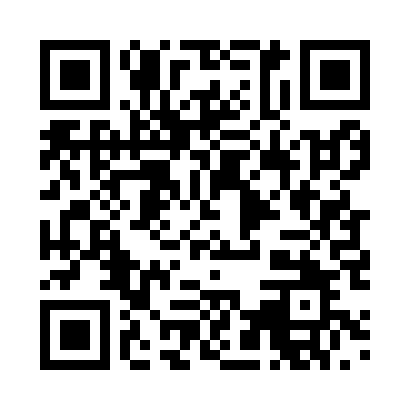 Prayer times for Atzhausen, GermanyWed 1 May 2024 - Fri 31 May 2024High Latitude Method: Angle Based RulePrayer Calculation Method: Muslim World LeagueAsar Calculation Method: ShafiPrayer times provided by https://www.salahtimes.comDateDayFajrSunriseDhuhrAsrMaghribIsha1Wed3:375:551:165:178:3810:472Thu3:335:531:165:188:3910:493Fri3:305:521:165:188:4110:524Sat3:275:501:165:198:4210:555Sun3:245:481:165:208:4410:576Mon3:215:471:155:208:4511:007Tue3:185:451:155:218:4711:038Wed3:155:431:155:218:4811:069Thu3:115:421:155:228:4911:0910Fri3:085:401:155:228:5111:1111Sat3:055:391:155:238:5211:1412Sun3:025:371:155:248:5411:1713Mon3:005:361:155:248:5511:2014Tue2:595:351:155:258:5711:2315Wed2:595:331:155:258:5811:2416Thu2:585:321:155:268:5911:2517Fri2:585:311:155:269:0111:2518Sat2:575:291:155:279:0211:2619Sun2:575:281:155:279:0311:2620Mon2:565:271:155:289:0511:2721Tue2:565:261:165:289:0611:2822Wed2:555:251:165:299:0711:2823Thu2:555:231:165:299:0911:2924Fri2:555:221:165:309:1011:2925Sat2:545:211:165:309:1111:3026Sun2:545:201:165:319:1211:3027Mon2:545:191:165:319:1311:3128Tue2:535:191:165:329:1411:3229Wed2:535:181:165:329:1611:3230Thu2:535:171:175:339:1711:3331Fri2:535:161:175:339:1811:33